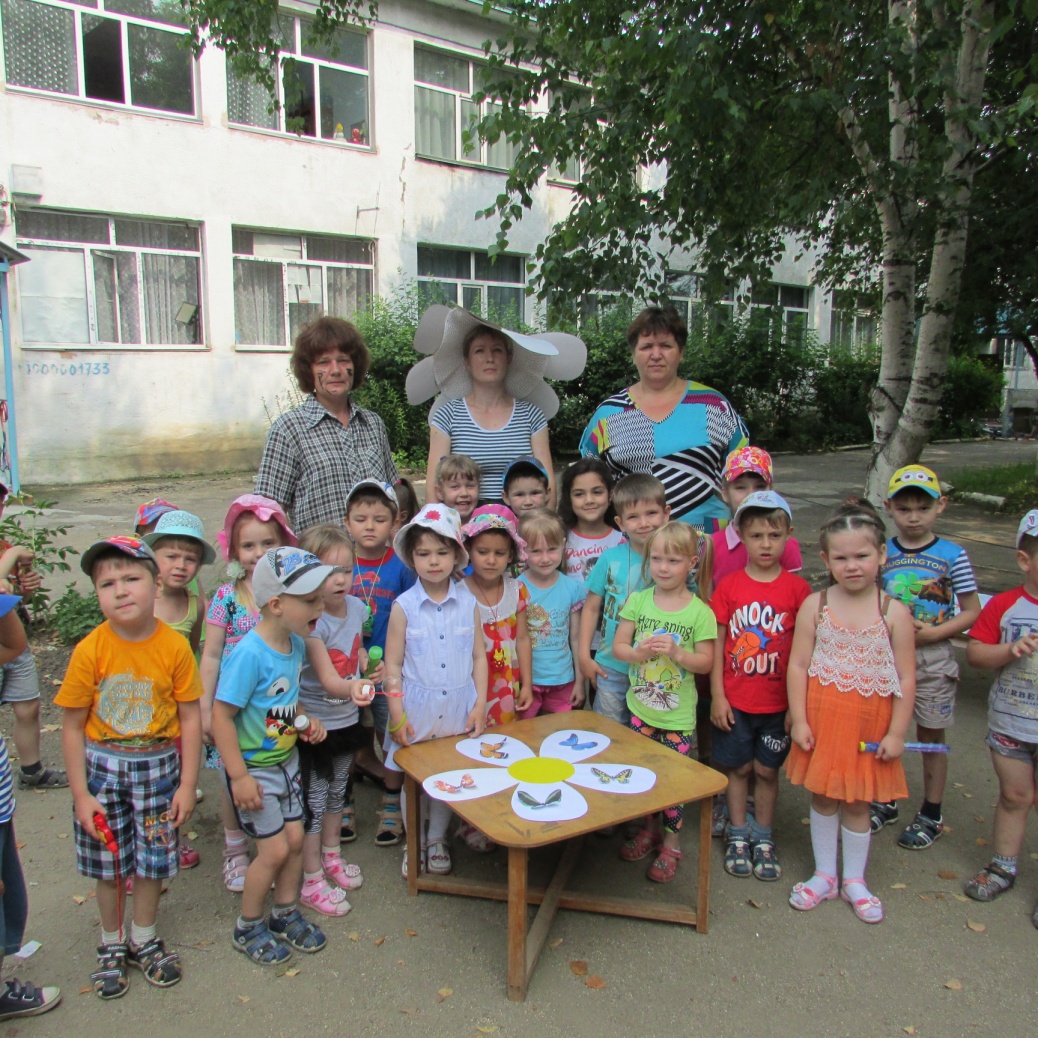          8 июня в нашем детском саду прошел праздник , посвященный   Дню семьи, любви и верности.         Ведущие праздника - воспитатели Крюкова Людмила Алексеевна,  сыгравшая  роль доброго домовенка Кузи, хранителя домашнего очага, Бузецкая Виктория Александровна – Ромашка,- символ любви и верности  на Руси и Бердюгина Ольга Николаевна, ведущая этого мероприятия, постарались в игровой форме, атмосфере добра и радости донести до детей мысль о том, что семья – это главное, что есть у человека.                             Надеемся, что наши воспитанники вынесли самую главную мысль - счастье заключается в дружной, надежной и крепкой Семье!!!